Nr. 389-13/5 din 15 august 2022CANCELARIA DE STATA REPUBLICII MOLDOVAAcademia de Științe a Moldovei (Secția Științe ale Vieții, domeniul agricultură, biologie și mediu, domeniul medicină; Secția Științe Exacte și Inginerești; Secția Științe Sociale, Economice, Umaniste și Arte) a examinat Strategia Națională de Dezvoltare „Moldova 2030”, precum și Agenda de Dezvoltare Durabilă 2030, propuse pentru consultare și dezbatere publică, nr. de înregistrare Cancelaria de Stat: CS/2022, și transmite următoarea opinie consolidată și argumentată, elaborată de cercetători pe domeniile lor de competență.Textul Strategiei Naționale de Dezvoltare „Moldova 2030” (SND) reprezintă un document prin care se propune viziunea strategică privind direcțiile de dezvoltare a statului și a societății prin transpunerea angajamentelor-cheie, asumate de Republica Moldova la semnarea Acordului de Asociere Republica Moldova – Uniunea Europeană, angajamente care derivă din statutul de țară-candidat pentru aderarea la UE, precum și obiectivele de realizare a Agendei 2030 pentru Dezvoltare Durabilă, adoptate de țările membre ale Organizației Națiunilor Unite, inclusiv Republica Moldova în septembrie 2015.Structura Strategiei Naționale de Dezvoltare „Moldova 2030” (în redacție nouă) corespunde prevederilor Hotărârii Guvernului nr. 386/2020 „Cu privire la planificarea, elaborarea, aprobarea, implementarea, monitorizarea și evaluarea documentelor de politici publice” și conține introducere, analiza situației, viziunea, obiectivele de dezvoltare, direcțiile de politici și intervenții prioritare, descrierea impactului și riscurilor, precum și a procedurilor de raportare.Din textul documentului propus spre discuție transpare faptul că principala lui orientare se configurează în raportarea sarcinilor preconizate la obiectivele Agendei 2030 de Dezvoltare Durabilă și transpunerea acestora în documentele naționale de politici strategice. De remarcat, în acest context, că Agenda menționată poartă un caracter global și foarte complex (17 obiective generale și 169 de obiective specifice care cuprind toate aspectele-cheie de dezvoltare economică).În conformitate cu pct. 20 al Hotărârii Guvernului nr. 386/2020, „Strategia națională de dezvoltare este documentul național de planificare, care stabilește viziunea, prioritățile și obiectivele pentru dezvoltarea țării pe termen lung”. Proiectul propus pentru dezbatere se deosebește de cele prezentate anterior printr-o abordare holistică a activităților socio-economice în armonie cu problemele ce țin de ocrotirea și folosirea rațională a resurselor naturale în condițiile provocărilor cu care se confruntă Republica Moldova acum și posibil se va confrunta și în viitor. În SND sunt identificate principalele constrângeri care afectează dezvoltarea social-economică a Republicii Moldova, în special problemele demografice, sociale și economice. În plus, schimbările climatice sunt abordate ca una din provocările de bază ale societății și dezvoltării economice. De asemenea, sunt stabilite și analizate interconexiunile dintre componentele economice, sociale și ecologice, precum și influența lor asupra dezvoltării umane.De asemenea, în Capitolul 1 al SND se stipulează că „structura și elementele acesteia stau la baza dezvoltării cadrului național de planificare strategica, evidențiind viziunea, prioritățile, obiectivele, direcțiile de intervenție relevante pe termen lung”. În același timp, în proiectul strategiei propuse spre avizare lipsesc prioritățile clar formulate, fiind consemnate și alte neajunsuri: lipsește domeniul științe, domeniul cercetărilor fundamentale, nu este menționată necesitatea elaborării Strategiei de dezvoltare a cercetări și inovării, asupra cărui fapt AȘM a atenționat în rapoartele asupra stării științei din Republica Moldova pentru anii 2020–2021; nu sunt specificate importanța și rolul științei și a comunității științifice din Republica Moldova în dezvoltarea durabilă a societății. În opinia noastră, un exemplu reușit este Strategia națională pentru dezvoltarea durabilă a României 2030, elaborată inclusiv cu concursul și participarea Academiei Române, care au rezervat un loc special domeniului Cercetare, dezvoltare, inovare. De menționat că documentarea și fundamentarea Strategiei România 2030 s-au realizat pe baza rapoartelor primite de la ministere și alte instituții centrale, elaborate în acest scop, a materialelor de sinteză elaborate sub egida Academiei Române și a altor foruri științifice și academice.Proiectul Strategia Națională de Dezvoltare ,,Moldova 2030” include o analiză fragmentară a provocărilor din diferite domenii, fiind lipsită de o sinteză organică și de o viziune reală și argumentată de depășire a problemelor acumulate, bazată pe practicile inovaționale locale, Europene și globale, ținând cont concomitent de interacțiunile dintre diferite domenii de activitate. Pentru a argumenta necesitatea unei abordări sistemice multidisciplinare, venim cu următorul exemplu concret: este imposibil de a soluționa problemele ce țin de sănătatea populației fără rezolvarea problemelor securității alimentare și siguranței alimentelor. SND propusă spre examinare necesită o reexaminare minuțioasă totală cu o abordare sistemică prin participarea specialiștilor din diferite domenii, în vederea perfecționării ei în corespundere cu caracterul complex multidisciplinar pentru asigurarea dezvoltării durabile a Republicii Moldova.În context, am identificat următoarele probleme de ordin general, care necesită remediere pentru îmbunătățirea calității SND:Perspectiva temporală pe care se axează SND trebuie să aibă la bază criterii foarte clare pentru adoptarea unor decizii și formarea unei imagini a viitorului, servind drept reper pentru obiectivele de activitate a instituțiilor statului.SND trebuie să propună o racordare mai pronunțată la Agenda 2030 de Dezvoltare Durabilă. Expunerea țintelor este una foarte fragmentară, țintele ODD se regăsesc în diferite obiective, fapt ce face dificilă corelarea dintre diferite obiective din proiectul supus avizării, corelarea cu acțiunile Acordului de Asociere și activitățile care urmează a fi efectuate, în corespundere cu statutul țării candidat pentru aderare la UE, a modului de implementare ale acestora, monitorizarea efectelor implementării.În SND trebuie să se regăsească raportarea la rezultatele obținute în cadrul realizării Strategiei Moldova 2020 și să se întrevadă legătura cu prevederile strategiilor aparte (sectoriale) deja adoptate. Pentru o abordare realistă și asigurare prealabilă a fezabilității, Strategia 2030 trebuie să se bazeze pe evaluarea efectelor complexe și specifice (pe domenii) ale obiectivelor trasate în Strategia Moldova 2020, iar Proiectul Notelor Conceptuale trebuie să țină cont de gradul de realizare a obiectivelor și acțiunilor stabilite până la momentul actual.Dacă dezvoltarea axată pe dezvoltarea capitalului uman, implicit dezvoltarea durabilă, devine paradigma pentru reformarea și avansarea țării, este necesar ca responsabilitățile (responsabilii) pentru implementarea obiectivelor respective să fie indicați mai pronunțat. SDN se implementează concomitent cu modernizarea anumitor sectoare, lucru care trebuie accentuat explicit.Lipseşte o analiză a problemelor specifice cu care se confruntă Republica Moldova în vederea stabilirii ulterioare a ţintelor pentru accelerarea procesului de trecere la modelul de dezvoltare durabilă, concomitent cu reducerea şi eliminarea decalajelor existente în raport cu nivelul mediu de performanţă a statelor membre ale Uniunii Europene, ţinând cont de aspiraţiile Republicii Moldova de a se integra în comunitatea europeană.În pofida faptului că în strategie se acordă o atenție considerabilă respectării drepturilor omului și dezvoltării sociale a Republicii Moldova, acțiunile care urmează a fi întreprinse până în anii 2030 sunt formulate doar la general și în termeni de „îmbunătățire, consolidare, întărire”.În strategie nu se regăsesc principalele probleme ce țin de dezvoltarea sectoarelor economice și, respectiv, nu sunt identificate prioritățile în acest domeniu. Pentru a rezolva problemele sociale existente și a asigura drepturile umane, pe care s-a pus accent în strategie, sunt necesare resurse considerabile care pot fi generate doar de o economie competitivă. Deși Republica Moldova este considerată ca țară cu economia bazată pe agricultură, în strategie nu se regăsește dezvoltarea mediului rural și a sectorului agrar în contextul schimbărilor climatice. Nu se menționează nimic referitor la securitatea alimentară, securitatea energetică, la rolul științei în dezvoltarea socio-economică a țării, precum și factori pe ce se vor baza progresele și bunăstarea generațiilor viitoare.Este indispensabilă conceperea și realizarea unei campanii informaționale extinse și persistente asupra temelor ce țin de SND, care ar disemina într-o formă accesibilă desfășurarea și rezultatele implementării SND.Este necesar de indicat mai clar dacă va activa un organism (Comitet consultativ Agenda 2030, întrunind atât experți cât și reprezentanți ai comunității științifice, societății civile) care va monitoriza atingerea obiectivelor SND. Este nevoie de o bază de date oficiale privind racordarea obiectivelor SND cu indicatorii existenți pentru Republica Moldova din partea ONU, instrument util, elaborat de BNS.Strategia este slab corelată cu programele și strategiile naționale existente, astfel încât, unele măsuri prioritare propuse și-au găsit reflectare în alte documente, deja implementate. În acest context, este necesar să se concretizeze țintele stabilite, gradul de realizare al acestora și obiectivele pentru perioada până în anul 2030. De exemplu, măsurile de politică propuse la prioritatea 6 sunt incluse în toate strategiile de dezvoltare de până acum, însă rezultate semnificative nu se atestă.Nu sunt analizate riscurile şi vulnerabilităţile generate de factorii endogeni şi exogeni, fără determinarea cărora este complicată elaborarea unor măsuri de prevenire, ameliorare sau chiar combatere a daunelor cauzate de aceștia pe termen mediu şi lung. În SND trebuie reliefate elementele comune dintre lupta cu sărăcia și dezvoltarea macroeconomică.În SND este necesar de indicat ca obiectiv prognoza cercetării în Republica Moldova până în anul 2030, să se facă referire la programele naționale în domeniile cercetării și educației. Trebuie luate în considerare prioritățile desemnate în aceste sfere, gradul de finanțare și asigurare a infrastructurii, gradul de performanță al sistemului de pregătire a cadrelor științifice și didactice, evaluarea rezultatelor reformei sectorului cercetării.Strategia nu conține recomandări concrete privind crearea şi modalitatea de funcționare a cadrului instituţional, menit să asigure implementarea, monitorizarea şi raportarea asupra rezultatelor implementării SND. În domeniul cercetării, SND trebuie să facă referire la situația sferei cercetării, să contureze și obiectivele pentru actualii cercetători aflați în exercitarea misiunii. În general, știința, mai ales fundamentală, ca bază a dezvoltării, este neglijată. Lipsește referința la mecanismele concrete de fortificare a rolului științei în dezvoltarea societății. Este necesară includerea rolului și locului cercetării în SND, ca ex.: în alineatul 4, rândul 4, după „educația” de completat cu „știința”. În p. 6, primul alineat, ultimul rând, după „educațional” de completat cu „științific”.Nu este clar prin ce modalități se prevede că se va asigura „Avansarea conștiinței civice a noii generații” (p. 9). Anunțarea Guvernării eficiente bazată pe evidențe și știință (p. 42) este prezentată sumar, „Revizuirea modalităților de finanțare a științei în baza performanțelor și a cercetărilor conform utilității rezultatelor acestora” este doar declarată (p. 58), valorificarea rezultatelor cercetării sociologice se referă exclusiv la „factorii criminalității” (p. 61) etc.Textul SND conține mai multe incorectitudini în utilizarea noțiunilor și aprecierea situației, cauza fiind neconsultarea specialiștilor pe domeniile lor de competență. Ca rezultat, unele aspecte minore sunt descrise cu lux de amănunte în detrimentul direcțiilor prioritare.Una din problemele prioritare este starea nesatisfăcătoare a resurselor naturale și managementul public ineficient al acestora. În capitolul introductiv este necesară reflectarea relației dintre impactul activităților socio-economice asupra stării componentelor naturale și sănătății populației.Calitatea mediului este inclusă în lista priorităților de dezvoltare, dar clasarea ei pe ultima poziție ne demonstrează faptul abordării formale și marginale a acestui subiect. Nu este exclus, că anume în așa mod, să fie abordat și finanțat acest domeniu vital. În plus, indicatorii-cheie ai măsurării performanțelor de mediu ar trebui să se axeze nu atât pe sporirea accesului la sisteme centralizare de aprovizionare cu apă și sanitație, cât pe ameliorarea stării resurselor și ecosistemelor naturale și eficientizarea managementului public al acestora, pe îmbunătățirea stării de sănătate a populației. Un alt aspect slab abordat este impactul deșeurilor și gestionarea ineficientă a acestora, care afectează nivelul de trai al populației și sporește impactul sumar al problemelor sociale și economice actuale atât în mediul urban, cât și în cel rural.Este inexplicabil de ce în calitate de referință pentru indicatorii climatici se iau de fiecare dată ani diferiți: 2018, 2019, 2017. De regulă, se recomandă media climatică pe ultimii 30 de ani, dar nu pe un an concret. Acestea pot fi ca studiu de caz, de ex.: an secetos/umed sau cu tendințe de majorare/micșorare a valorilor unui element climatic concret.Obiectivele prioritare trasate în Notele Conceptuale ale proiectului Strategiei trebuie să țină cont, într-o măsură mai mare, de obiectivele stipulate în strategiile regionale și sectoriale de dezvoltare.RECOMANDĂRI, PROPUNERI, COMPLETĂRILuând în considerare problemele majore identificate în SND, AȘM vine cu următoarele recomandări, expuse pentru fiecare capitol, punct sau obiectiv aparte.În pofida faptului că proiectul strategiei își propune o viziune de dezvoltare centrată pe interesele și problemele omului, care va servi ca reper pentru toate strategiile și programele sectoriale atât la scară națională, cât și pentru cele regionale și locale (p. 7), în analiza situației lipsește componenta demografică națională. Or, în lipsa unei informații obiective, științific argumentate privind starea curentă și perspectivele dezvoltării resurselor umane din țară (prognoza demografică), nu este posibilă elaborarea unor politici calculate pe domeniile de bază (dezvoltare economică, sănătatea, educația, politicile sociale, piața muncii etc.); asigurarea interferenței dintre diferite politici sectoriale; eficiența monitorizării implementării acestora și atingerea scopului scontat. În această ordine de idei, după pct. 2.1.8. proiectul urmează a fi completat cu un compartiment suplimentar „Situația demografică din Republica Moldova. Riscurile naționale și regionale”. Acest lucru se impune mai cu seamă din cauza existenței unui șir de strategii și politici sectoriale în domeniu urmează a fi strict corelate cu dinamica indicatorilor demografici: numărul și categoriile populației în funcție de gen, vârstă, speranța de viață etc. Expunerea sumară a aspectelor demografice în cadrul pct. 2.6 (starea de sănătate) nu este suficientă pentru abordarea complexă a politicilor centrate pe om la nivel național și sectorial. Deși în analiza situației proiectul strategiei invocă industrializarea globală, tehnologizarea și digitizarea tehnologiilor (pct. 2.1.2; 2.1.5), în propunerile acestuia pentru Republica Moldova nu se regăsește viziunea strategică privind modelul economic/paradigma dezvoltării economice durabile pentru Republica Moldova (industrializarea? dezvoltarea IT?), activități ce pot genera relansarea/ dezvoltarea unei economii moderne competitive în plan regional. În proiect lipsește totalmente conceptul de Specializare inteligentă (smart specialization), idee promovată intens de comunitatea europeană, pentru a răspunde nevoii de a justifica mai bine investițiile în cercetare, dezvoltare şi inovare realizate. Aceasta este considerată una dintre cele mai sigure căi de realizare a obiectivelor dezvoltării durabile.Pct. 2.1.4 de completat cu „Odată cu intensificarea procesului de robotizate și creșterea capacităților inteligenței artificiale, devine imperativă crearea unei societăți competitive bazate pe cunoaștere, obiectiv ce poate fi atins prin dezvoltarea cercetării științifice, inovare și antreprenoriat tehnologic.”. Pct. 2.1.6, după „piezoelectricitate” de completat cu „supraconductibilitate, multiferoicitate”, iar după „auto-vindecare” de completat cu „și auto-curățare”. Pct. 2.1.6 de completat cu „Aceste procese și materiale multifuncționale nu pot fi elaborate fără o dezvoltare durabilă a cercetării fundamentale în domeniile fizicii, matematicii, chimiei și disciplinelor conexe”. La pct. 2.1.7. nu este clar care anume model de muncă a fost până în 2020, cum și în ce măsură a fost influențat acest model de muncă de criza pandemică, felul în care aceste schimbări au fost reflectate în legislația muncii, care până în prezent reglementează munca în condiții normale (nepandemice). Totodată, nu este clar în ce măsură și care tipuri de activitate economică în perioada pandemiei au impus accelerarea automatizării, mai ales în ocupațiile caracterizate de proximitate fizică. Astfel, această secțiune poartă un caracter general, nu reflectă situația și problemele reale ale pieței muncii naționale și ocupării forței de muncă a populației apte de muncă. În afară de aceasta, nu este clar din ce cauză piața muncii a fost analizată din punctul de vedere al crizei pandemice și nu s-a ținut cont de factorii ce țin de cadrul legal, ultimul fiind imperfect, necorespunzând realităților actuale de dezvoltare a țării, sistemului instituțional actual, modelului de dezvoltare socioeconomică și de impactul factorilor demografici. Deoarece cadrul legal defectuos a servit drept temei pentru analiză, în consecință aceasta a condus la determinarea incorectă a obiectivelor și a politicilor în domeniu pentru perspectivă. Având în vedere impactul semnificativ al factorilor demografici, socioeconomici (inclusiv dezvoltarea sectorului informal), de natură și a factorilor externi (restricțiile la exportul, crize economice la țările vecine și UE etc.) asupra funcționării pieței muncii competitive la nivel intern și extern considerăm că secțiunea menționată se cere perfecționată. În proiectul strategiei nu se regăsesc principalele probleme ce țin de dezvoltarea sectoarelor economice, respectiv nu sunt identificate prioritățile din acest domeniu. Pentru a asigura drepturile omului în domeniile sociale, educaționale etc., obiectivele de bază ale strategiei, sunt necesare resurse considerabile care pot fi generate doar de o economie viabilă. Considerăm oportună suplinirea proiectului cu analiza: (1) problemelor în domeniul antreprenoriatului, în special, în sectorul IMM, precum și analiza problemelor în sectoarele economiei, indicate în calitate de direcții prioritare de politici și intervenții (agricultura, sectorul forestier, sectorul industrial, construcții) și a (2) problemelor sectorului agricol, inclusiv corelarea și impunerea unei noi sinergii între proiectul strategiei prezentat spre avizare cu noua Strategie de dezvoltare a agriculturii și mediului rural ce se află în proces de elaborare. De remarcat că potrivit datelor BNS, în anii 2019–2021, în sectorul agricol activau circa 1/5 din populația ocupată (21%). Deși impactul schimbărilor climatice este abordat în cadrul Strategiei în mod destul de complex, nu este acordată o atenție necesară securității alimentare, prin prisma disponibilității, accesului, utilizării și siguranței resurselor alimentare. Pe fundalul secetelor tot mai frecvente (ultimele din anii 2020 și 2022) devine importantă asigurarea securității alimentare în calitate de prioritate a politicilor publice. Nu sunt analizate riscurile şi vulnerabilitățile generate de factorii endogeni şi exogeni, fără determinarea cărora este dificilă elaborarea unor măsuri de prevenire, ameliorare sau chiar combatere a daunelor cauzate de aceștia pe termen mediu şi lung, totodată, este exagerat cazul pandemiei COVID, fără a prezenta propuneri ce rezultă din lecțiile însușite în această perioadă.Lipsește analiză problemelor specifice cu care se confruntă Republica Moldova în vederea stabilirii ulterioare a țintelor pentru accelerarea procesului de trecere la modelul de dezvoltare durabilă, concomitent cu reducerea și eliminarea decalajelor existente în raport cu nivelul mediu de performanță a statelor membre ale Uniunii Europene, ținând cont de acțiunile care urmează să fie realizate de Republica Moldova în calitate de stat candidat UE. Proiectul strategiei, care se propune drept strategie-cadru la nivel național, urmează a fi corelat suplimentar cu strategiile naționale existente, deoarece unele măsuri prioritare propuse în proiect au fost reflectare în ele și se implementează sau deja sunt implementate. În acest context, se cere actualizat proiectul și concretizate țintele stabilite, gradul de realizare a acestora și țintele pentru perioada până în anul 2030. De exemplu, măsurile de politică propuse la prioritatea 6 sunt incluse în toate strategiile de dezvoltare de până acum, însă rezultate semnificative nu sunt prezentate.Expunerea țintelor este foarte fragmentară, țintele ODD se regăsesc în diferite priorități și obiective, fapt ce face dificilă corelarea dintre diferite obiective din proiectul supus avizării, corelarea cu acțiunile Acordului de Asociere și cu activitățile care urmează a fi efectuate în corespundere cu statutul țării candidat UE, a modului de implementare a acestora, monitorizarea efectelor implementării.Pct. 2.1.2. Persistența schimbărilor climaterice și hazardurilor naturale asociateNu este menționat un alt gaz cu efect de seră cu impact negativ considerabil asupra încălzirii globale, comparativ cu dioxidul de carbon și metanul în condițiile Republicii Moldova – oxidul (oxizii) de azot. Sursa principală a acestor gaze este folosirea îngrășămintelor minerale de azot, care este utilizat la culturile agricole extrem de nerațional, contribuind la emanarea oxizilor de azot în atmosferă. Concomitent, îngrășămintele minerale de azot intensifică procesele de mineralizare a materiei organice a solului cu emanarea dioxidului de carbon în atmosferă. Situația se agravează în condițiile suprasaturării structurii suprafețelor de însămânțare cu culturi prășitoare, inclusiv tehnice, și la aplicarea nejustificată a arăturii cu plug cu cormană.Pct. 2.11. Calitatea mediului ambiantSchimbările climatice globale sunt cauzate de activitățile naturale, precum și de activitățile umane. Actualmente, omenirea se află într-un ciclu de climă aridă, care durează peste 80 de ani. În această perioadă au fost mai mulți ani secetoși, în care au fost vizibile mai multe perioade de uscare a stejarului și gorunului (prima perioadă în anii 1946–1950; a doua perioadă în anii 1972–1980; a treia perioadă în 2010–2015. Din anul 1980 a început uscarea mesteacănului spontan, care până în anii 2010 a dispărut de pe teritoriul Republicii Moldova. Începând cu anul 2010, se usucă fagul și carpenul. În flora Republicii Moldova au loc schimbări considerabile care indică că fenomenul schimbărilor climatice există și va dura careva timp. Observările noastre se referă la următoarele legități:1) Sunt afectate, în primul rând, speciile de plante alohtone, mai ales, cele de origine din țările nordice;2) Sunt afectate de secete preponderent speciile de arbori care au fost plantate, decât cele provenite prin regenerare naturală;3) Sunt afectate speciile de arbori care sunt plantate în stațiuni necorespunzătoare.Se impune impune, prin urmare, o regândire a interactivității omenirii și lumii  înconjurătoare. Prin diminuarea amprentei activităților umane greșite și economice asupra mediului prin activități bazate pe elaborări în baza cercetărilor științifice avansate, s-ar putea adapta activitățile noastre la condițiile naturale, la secetele care bântuie în prezent.Unul din momentele Strategiei naționale de dezvoltare „Moldova 2030” ar trebui să constituie problemele de adaptare la condițiile schimbărilor climatice. Aceste și alte probleme ar putea fi rezolvate de oamenii de știință. Cu părere de rău, cercetătorii științifici nu sunt pe deplin încadrați în soluționarea problemelor din ramurile respective. De exemplu, pentru a asigura ramura silvică pentru elaborarea tehnologiilor avansate și pentru conservarea biodiversității în Republica Moldova sunt doar 3 doctori habilitați și peste 10 doctori în științe. Marea majoritate a acestor specialiști nu au fost antrenați în politici de mediu și în elaborarea Strategiei și Codului Silvic și în multe alte proiecte care necesită o anumită pregătire științifică, de aceea și calitatea proiectelor care se rezolvă în acest domeniu este subapreciată, deseori conținând mari abateri de la cerințele legate de schimbările climatice.Se constată starea nesatisfăcătoare a apelor din Republica Moldova fără a examina cauzele care au contribuit la situația creată.În perioada 2009–2017 cantitatea produselor de uz fitosanitar și a fertilizanților a crescut aproape de 4 ori – de la 17,0 mii tone până la 65,6 mii tone, adică 69,1 kg pentru fiecare hectar de semănături (p. 34). În 2020 erau deja folosite 100 mii de tone, adică 100,9 kg/ha de semănături.La reducerea folosirii lor se mizează pe: funcționarea eficientă a standardelor UE prin procesul de autorizare, clasificare, etichetare, restricționare, inclusiv gestionarea acestora. Nu punem la îndoială necesitatea acestor măsuri, dar suntem ferm convinși că fără schimbări structurale în sistemul de agricultură nu va fi posibilă reducerea folosirii pesticidelor și a fertilizanților. Până la momentul actual, în agricultură se acordă atenție formei de proprietate asupra pământului, dar este neglijat modul în care este folosit pământul. Toate reformele în agricultură au eșuat din cauza abordării neadecvate a acestei probleme vitale și neasigurării dezvoltării durabile a sectorului agrar. De fapt, aici se află deznodământul în soluționarea majorității problemelor din agricultură. Accentul se pune pe combatere și protecție, „luptă”, dar nu pe prevenirea degradării și poluării mediului ambiant.Tot în acest compartiment se constată că „sectorul agricol este cel mai vulnerabil la schimbările climatice din cauza capacității reduse de adaptare”. Fără a neglija această constatare este foarte important să conștientizăm că sectorul agrar dispune, la fel, de un potențial enorm de diminuare a efectului de încălzire globală prin intermediul:majorării capacității de sechestrare a carbonului din atmosferă prin realizarea unui management durabil și rezilient al solurilor. Rolul solului în societate este neglijat, deoarece se consideră o bogăție naturală fără plată;  reducerea emisiilor de gaze cu efect de seră prin schimbări structurale și tehnologice în sistemul existent speculativ de agricultură, orientat la cerințele pieței, fără a ține cont de consecințele grave ecologice și sociale. Venitul obținut în agricultură se datorează preponderent exploatării nejustificate și exportului fertilității solului, care nu poate și nu va asigura o dezvoltare durabilă și securitatea alimentară a țării.Cu regret, autorii strategiei nu au făcut legătura firească existentă în realitate dintre modul de folosire a solurilor și consumul de produse de uz fitosanitar și fertilizanți, dar și alte servicii pe care le poate acorda solul în cazul unui management durabil și rezilient.Având în vedere situația critică creată, în agricultură necesită a fi trasate unele obiective strategice precum:reducerea consumului de produse de uz fitosanitar și fertilizanți cu 30-50%, prin implementarea asolamentelor raționale cu o diversitate mai mare de culturi;reducerea consumului de carburanți cu 30-40% prin implementarea sistemelor inovaționale de agricultură (agricultură conservativă, ecologică, de precizie etc.);reducerea emisiilor de gaze cu efect de seră cu 15-20% prin majorarea sechestrării carbonului în sol și reducerea consumului de surse energetice neregenerabile și a derivatelor lor.Fără punerea în evidență a rolului primordial și decisiv a stării de fertilitate a solurilor de cernoziom, nu va fi posibilă reducerea vulnerabilității sectorului agrar la schimbările climatice și la alte riscuri eminente în condițiile surselor energetice neregenerabile limitate.Constatăm că Strategia propusă este lipsită de o abordare sistemică a interacțiunii sectoarelor din agricultură, mediu și sănătate. Problemele complexe existente în aceste domenii necesită o platformă unică de abordare interdisciplinară, deoarece multe din problemele de mediu și medicină pot fi anticipate, în mare măsură, prin soluționarea problemelor din agricultură.Totodată, pădurile și alte terenuri cu vegetație forestieră, la 1 ianuarie 2020, acopereau doar 13,4% din suprafața totală a Republicii Moldova, înregistrând o creștere minoră de doar 0,4% din 2010. Păstrarea și extinderea suprafețelor forestiere contribuie la diminuarea efectelor schimbărilor climatice, previn eroziunea și degradarea solurilor și restabilesc nivelul apelor freatice în sol.Aceasta este latura cantitativă a foloaselor suprafețelor împădurite. Mai există și latura calitativă. Ca rezultat al folosirii unor tehnologii neadecvate în fondul silvic al Republicii Moldova, au fost create suprafețe de păduri care au degradat considerabil și actualmente sunt prezente cu arborete degradate, în multe locuri se usucă speciile dominante și edificatoare (coniferele, speciile alohtone, speciile plantate în stațiuni necorespunzătoare etc.).În legătură cu acest fapt, sunt necesare unele măsuri, care pot fi incluse în capitolul 3 Viziunea de dezvoltare 2030):1) Cercetătorii științifici de la instituțiile științifice vor elabora tehnologii de creare a arboretelor, care să fie adoptate la schimbările climatice.2) Colaboratorii ICAS care aparține Agenției Moldsilva, în lucrările de proiectare și de amenajare a pădurilor, vor implementa tehnologiile și recomandările elaborate de cercetătorii științifici de la instituțiile științifice, care să fie adaptate la condițiile schimbărilor climatice. 3) Întreprinderile pentru Silvicultură a Agenției Moldsilva vor implementa în teren proiectele elaborate de ICAS și de instituțiile științifice. Lucrările de implementare vor fi monitorizate de specialiști de la Ministerul Mediului și de alți specialiști din domeniu. Pct. 3, după educația relevantă și calitativă de completat cu: Cercetare științifică fundamentală și aplicată și consolidarea unui învățământ universitar performant.După „cele moderne” de completat cu „de antreprenoriat tehnologic inovațional”.Obiectivul specific 1.2, după „antreprenoriat”, de completat cu „tehnologic”.După „modernizarea tehnologică și inovație” de completat cu „bazată pe cercetare științifică”.De completat cu următorul alineat: „Crearea cadrului normativ și financiar pentru dezvoltarea antreprenoriatului tehnologic”.După „inovații și antreprenoriat” de completat cu „inclusiv, antreprenoriat bazat pe cercetare științifică”.De completat cu „dezvoltarea infrastructurii de cercetare de nivel european”.Compartimentul 2.6 Starea de sănătate – a se completa/redacta cu opinia specialiștilor din domeniul medicinei:Starea de sănătate a populației a înregistrat pe parcursul ultimelor două decenii o ameliorare. Speranța de viață a crescut de la 63/70 de ani pentru bărbați/femei în 1996 la 66/74 de ani în anul 2020. Există o disparitate de gen majoră în ceea ce privește speranța de viaţă la naștere, femeile supraviețuind, în medie, cu 8 ani mai mult decât bărbații (73,9 ani și 65,9 ani, respectiv) (Figura14).Această diferență este explicată, în special, de stilul de viață mai sănătos la femei și de ocupațiile diferite ale celor două sexe și, totodată, un nivel mai înalt al mortalității premature în rândul bărbaților. Studiile arată că persoanele din mediul rural trăiesc mai puțin, având speranța de viață sănătoasă mai mică decât cele din mediul urban.S-a demonstrat că rata mortalității infantile a scăzut de la 21 de cazuri/1000 nou-născuți vii în1996 până la 8,6 în anul 2019. Pandemia a influențat negativ acest indicator și în anul 2020 rata mortalității infantile a constituit 9,7 cazuri, iar ambii indicatori plasează Republica Moldova sub standardele regionale.Bolile netransmisibile constituie principala cauză a deceselor în rândul populației în vârstă aptă de muncă. Conform datelor din anul 2021, ponderea cea mai mare în structura mortalității generale o constituie bolile aparatului circulator (52,9%), tumorile (12,6%), afecțiunile aparatului digestiv (6,3%), cirozele (4,5%), accidentele, intoxicațiile și traumele (4,2%), precum și bolile aparatului respirator (4,3%). Acești indicatori s-au amplificat în comparație cu anii precedenți, confirmând vulnerabilitatea față de bolile infecțioase, fapt confirmat pe parcursul pandemiei COVID-19.Rezultatele statistice arată că maladiile netransmisibile sunt, în mare parte, determinate de stilul de viață și comportamentele nesănătoase de alimentație incorectă, de nivelul stării de stres, inactivitatea fizică, dar și de starea demografică. Un rol important îl au factorii de mediu (sursele de apă potabilă, poluarea aerului, solului și cea fonică), cât și condițiile de trai (tehnologiile de încălzire a încăperilor, condițiile de sanitație și starea generală a locuințelor etc.). Studiile estimează creșterea poverii bolilor netransmisibile în structura duratei vieții de incapacitate până la 87%, către anul 2030.Bolile netransmisibile pot fi prevenite prin depistarea precoce și a unui tratament adecvat, personalizat de la caz la caz, care, în ansamblu, pot contribui la o bună calitate a vieții și la reducerea morbidității și mortalității. Aceasta, însă, necesită o abordare sistemică și complexă, precum și intervenții la scară largă în populație (de exemplu, controlul tutunului, depistarea și gestionarea adecvată a diabetului).Sistemul de sănătate trece printr-un proces de transformare, ca rezultat al reformelor în domeniul asistenței medicale primare, asistenței urgente, a serviciilor spitalicești, având ca scop aducerea acestor servicii cât mai aproape de cetățean. Dar, la etapa respectivă, implementarea practică a reformelor este dificilă din cauza insuficienței resurselor umane în unele domenii, a fondurilor financiare reduse, precum și a capacităților limitate, la toate nivelurile sistemului, de a răspunde la nevoile populației.Pe parcursul ultimelor două decenii, Republica Moldova a îmbunătățit finanțarea sistemului de sănătate, implementând cu succes asigurările obligatorii de asistență medicală. Cheltuielile publice au crescut de la 1105,2 mil. lei în 2003 la 13 527,9 mil. lei în 2021, iar implementarea asigurărilor obligatorii de asistență medicală a asigurat un acces egal la serviciile de sănătate și a reprezentat un pas important spre acoperirea universală. Totodată, cheltuielile publice, ponderea cheltuielilor pentru sănătate nu fac față creșterii economice din ultimii 10 ani, plasând Republica Moldova printre ultimele țări din Europa la capitolul ponderii cheltuielilor publice din totalul cheltuielilor pentru sănătate. Populația țării este nevoită să compenseze acest deficit prin resurse proprii, pentru a-și satisface nevoia de bunuri și servicii medicale. Peste 53,7% din populație consideră că asigurarea obligatorie de asistență medicală nu oferă un nivel adecvat de servicii medicale.O multitudine de factori precum insuficiența cadrelor medicale, a managerilor calificați în sistemul serviciilor de sănătate, inclusiv din cauza migrației, subminează activitatea întregului sistem. Lipsa de atractivitate a carierei în medicină, în special pentru tineri, este cauzată de nivelul de salarizare a specialiștilor care este cu mult sub nivelul țărilor europene dezvoltate, de supraîncărcarea personalului din instituțiile medicale cu multiple activități birocratice și de sistemul managerial orientat, într-o măsură insuficientă, spre evaluarea și aprecierea performanțelor. Un număr destul de mare de tineri specialiști talentați preferă o carieră peste hotare. Totodată, avansează fenomenul de îmbătrânire a personalului medical: peste 29% dintre medici și 17% dintre asistenți/asistente sunt de vârsta de pensionare.Studiile au demonstrat că, deoarece sănătatea populației este influențată de factorii socio-economici și de mediu din afara sectorului de sănătate, cooperarea intersectorială este esențială pentru prevenirea bolilor și promovarea sănătății. Prin urmare, mai multe programe naționale de prevenire (tutun, alcool, nutriție etc.) au fost elaborate cu participarea autorităților din compartimentele educație, mediu, social, agricultură, economie și finanțe. Problemele asigurării sănătății și activității bătrânilor nu sunt integrate în politicile sectoriale. Politicile în cauză nu abordează în mod echitabil grupurile vulnerabile și nu combat stigma și discriminarea cu care se confruntă anumite grupuri sociale. Activitățile de prevenire și reducere a riscurilor de sănătate publică sunt subfinanțate, la fel și cele de promovare a modului sănătos de viață. Elevii și studenții nu sunt informați suficient asupra modului sănătos de viață.Pentru conlucrarea intersectorială este necesar de a spori la nivel național şi local capacităţile profesioniștilor sociali şi medicali, ale responsabililor de aplicare a legii şi a celor din domeniul educațional, fiind create mecanisme respective de comunicare.Cercetările recente denotă că pandemia COVID-19 a avut și continuă să prezinte efecte complexe asupra sistemului de sănătate. Supravegherea consecințelor, sechelelor postepidemie COVID-19 are ca scop consolidarea sistemului pe termen lung. Dificultățile (sau lipsa completă) a contactului între medic și pacient, întârzierile în diagnosticare și lipsa accesului la tratament au stat la baza digitalizării serviciilor de sănătate prin introducerea telemedicinei. Provocările survenite, ca rezultat al urgenței de sănătate, au evidențiat sau aprofundat problemele sistemice și structurale mai grave care afectează sistemul de sănătate, cum ar fi infrastructura de sănătate supradimensionată, depășită și costisitoare, capacitățile tehnice reduse și lipsa profesioniștilor în domeniul sănătății, în special, în zonele rurale.Compartimentul 3. Viziunea de dezvoltare 2030 – se va completa/redacta în conformitate cu propunerile specialiștilor:Drept element-cheie în domeniul pieței forței de muncă este determinat crearea locurilor de muncă decente și creșterea gradului de calificare și productivitate; este evidențiat și Obiectivul specific 1.3 Ameliorarea condițiilor de muncă și reducerea ocupării informale. În continuare, au fost enumerate unele ținte din Obiectivele de dezvoltare durabilă (pct. 8.3; 8.5; 8.7; 8.8; 4.4 din Obiectivul 3.); 03.3 din Obiectivul 5.26, 7 ținte enumerate în 5.27 Politici și management în domeniul muncii și incluziunii, O3.2, O3.3, O7.1, O9.1-O9.3 din 5.29 Politici și management de securitate și ordine publică, care au fost prevăzute în ODD, care poartă un caracter general și nu au evidențiat direcțiile de politici strategice orientate spre sporirea nivelului de ocupare, perfectarea cadrului de drept, având în vedere schimbarea relațiilor de muncă în condițiile contemporane ale procesului de globalizare, de dezvoltare a diferitor forme de ocupare în condițiile tranziționale de dezvoltare economică, asigurarea drepturilor și a șanselor egale la muncă, salarizarea independent de vârstă, genuri etc. Totodată, în proiectul propus spre examinare lipsește analiza impactului fluxurilor migraționale în scop de muncă asupra structurii forței de muncă, ocupate după genuri, vârste și nivelul de studii, precum și existența raportului dintre populația economic activă și economic inactivă, inclusiv partea majoră a populației care nu dorește a fi antrenată pe piața muncii. În anul 2021 populația în afara forței de muncă (populația economic inactivă) a constituit 58,9%, din care 92,8% reprezintă persoanele care nu caută de lucru și nu doresc să lucreze, rămâne înalt și nivelul de șomaj în rândul categoriei tinere de vârstă 15-24 de ani (9,2%) și din grupa de vârstă 15-29 de ani (5,7), rata șomajului BIM pe Republica Moldova fiind de 3,2%. Compartimentul 4. Obiective de dezvoltare, se propune de modificat/redactat/precizat, după cum urmează:Obiectivul general 1. Creșterea veniturilor din surse durabile și atenuarea inegalităților, se recomandă de adăugat următoarele: (1) Sporirea veniturilor persoanelor vulnerabile prin extinderea accesului acestora pe piața forței de muncă, crearea de oportunități pentru ridicarea calificării și recalificarea persoanelor vulnerabile, luând în considerare cerințele actuale de pe piața forței de muncă; (2) Incluziunea persoanelor vârstnice pe piața muncii prin sprijinirea întreprinderilor și a organizațiilor care creează noi locuri de muncă pentru persoanele vârstnice; (3) Crearea și dezvoltarea infrastructurii necesare în scopul creșterii atractivității angajării persoanelor vârstnice și (4) Încadrarea în câmpul muncii a persoanelor vârstnice prin programe de susținere a antreprenorilor seniori, în special prin dezvoltarea antreprenoriatului social. Programele urmează să asigure instruirea (cursuri de management, economie, alfabetizarea digitală etc.) persoanelor vârstnice, susținerea la etapa inițierii afacerii, cât și pe parcursul funcționării.Obiectivului general 6. „Un sistem de protecție socială solid și incluziv”, în viziunea asupra sistemului de protecție socială referitoare la setul complex și coerent de măsuri de protecție pentru toate persoanele pe tot parcursul vieții lor, nu se vorbește nimic despre perspectivele copiilor instituționalizați. Tot aici sunt menționați doar copiii neglijați, abandonați, supuși violenței, exploatați, însă lipsesc alte grupuri de copii aflați în situație de risc, definite în legislația națională. Astfel, se recomandă de adăugat la Obiectivul general 6 „Fortificarea adresabilității asistenței sociale cetățenilor cu venituri mici prin perfecționarea mecanismelor de verificare a nevoilor acestora”.Compartimentul 5 Direcții de politici și intervenții prioritare, se propune de a fi revizuit, completat, redactat, după cum urmează:Pct. 5.8 Cultură și politici culturale se propune de completat: Colaborarea sectoarelor culturale și creative cu mediul științific în scopul implementăriii rezultatelor științifice în domeniu și promovării acestora. Utilizarea rezultatelor cercetărilor științifice în politicile de dezvoltare rurală 
și urbană, precum și în rutele turistice naționale/internaționale.Pct. 5.9 Politici şi management în domeniul macroeconomic și de dezvoltare a economiei. Se propune introducerea unei acțiuni noi ce ar viza descurajarea circulației fluxurilor financiare ilicite și sprijinirea combaterii fenomenului evaziunii capitalului din țară. Un element esențial pentru asigurarea dezvoltării economiei naționale și reducerea sărăciei constă în recuperarea fluxurilor financiare ilicite, care pot constitui o sursă impunătoare de venituri suplimentare la bugetul de stat (BS). În prezent, această sursă de venit pentru BS este neglijată, iar politicile promovate ce țin de recuperarea veniturilor obținute din activitate ilegală, nu sunt eficiente, deoarece FFI, precum și impactul acestora asupra economiei nu sunt cuantificate.Pct. 5.12 Promovarea oportunităților investiționale, se propune de a completa cu acțiunea: „Lansarea unor programe de parteneriat „Industrie-Mediul academic și universitar”, în vederea implicării mai active a mediului de afaceri în activitățile CDI”. La fel, punctul 5.12, ultimul alineat (pagina 50), după „energie regenerabilă” de completat cu „și alte produse scientointensive”.Pct. 5.13 Dezvoltarea durabilă a agriculturii, se propune de inițiat ținta 6 (p. 50) în următoarea redacție: „Asigurarea finanțării pe termen lung a cercetărilor pentru dezvoltarea de noi soiuri autohtone rezistente la schimbările climatice (O1.1, O1.2, O7.3, O10.1-O10.4)”. Necesită a fi redactat astfel, încât în cadrul priorității să fie prevăzute nu doar activități de dezvoltare de soiuri noi, dar și activități de cercetare în domeniul testării soiurilor de perspectivă dezvoltate în alte state, rezistente la schimbări climatice. Promovarea agriculturii ecologice prin implementarea principiilor economiei „verzi” și prin subvenționarea extinderii/conversiei suprafețelor de teren agricol pentru agricultura ecologică (0 1.2, 010.1-010.4). Ne dorim tranziția la sistemul de agricultură ecologică, dar realitățile sunt altele. Majoritatea preponderentă a suprafețelor sunt sub agricultura convențională (98-99%) cu un consum exagerat de surse energetice neregenerabile și derivatele lor (îngrășăminte minerale și pesticide). Motivele dificultăților tranziției la sistemul de agricultură ecologică sunt bine cunoscute. Din aceste considerente, avem nevoie de politici cu măsuri concrete de stimulare a tranziției de la sistemul convențional de agricultură la sistemul de agricultură durabilă (cu consum redus de surse energetice neregenerabile și derivatele lor), inclusiv la sistemul de agricultură ecologică (cu excluderea lor totală) pe suprafețele dominante cu agricultură convențională.Pentru a facilita această tranziție este necesară implicarea organelor statale în elaborarea unui sistem rațional de gospodărire pentru fiecare exploatație agricolă, indiferent de forma de proprietate și dimensiunea gospodăriei, cu monitorizare ulterioară a respectării sistemului de agricultură elaborat și a fertilității solului. Această prerogativă a statului lipsește totalmente la momentul actual, cea ce este inadmisibil. Ține de obligațiunea statului să stabilească regulile de joc la folosirea terenului prin respectarea unui plan argumentat științific de organizare și folosire a terenului. Aceasta constituie unica modalitate de asigurare a unei dezvoltări durabile în agricultură.În același compartiment 5.13 Dezvoltarea durabilă a agriculturii sunt incluse unele puncte care se dublează. Spre exemplu: implementarea protocoalelor obligatorii de management durabil al solului; finanțarea prioritară a elaborării soluțiilor tehnologice adaptate sistemului agricol național pentru reducerea eroziunii și degradării solului.Este evident că prin realizarea unui management durabil și reziliența solurilor este posibil de redus combaterea eroziunii solului, de „luptă” cu bolile, dăunătorii și buruienile, de lucrare mecanică a solului etc.Nu este cazul să creăm problema eroziunii solului, pentru ca ulterior să „luptăm” cu consecințele ei. Este cu mult mai ieftin și rațional să preîntâmpinăm problema eroziunii solului printr-un management corect al acestuia.Pct. 5.14. Politici și management în domeniul sectorului forestier. Măsurile prevăzute în domeniul forestier sunt actuale, dar ele necesită armonizate cu planul de organizare la nivel de landșaft al fiecărei gospodării (exploatații) agricole în cadrul comunităților rurale.Nu mai puțin importantă este păstrarea fășiilor forestiere deja existente, care se defrișează fulgerător și în mod barbar, în condițiile scumpirii surselor energetice neregenerabile.Pct. 5.15, Securitatea și eficiența energetică, energie din surse regenerabile, ultimul alineat, de completat cu „proiectelor de conectare a conductelor de gaze Moldova-România și crearea depozitelor de gaze comune Moldova–România”.Considerăm important de a include următoarele:folosirea masei verzi a culturilor leguminoase perene pe terenurile arabile, în scopul fixării azotului biologic (pentru înlocuirea azotului tehnic din îngrășămintele minerale) pentru producerea biogazului prin „metanizare”.	ICCC „Selecția” este disponibil să servească ca gazdă pentru acest model inovativ de producere a biogazului și energiei electrice pe terenurile arabile.Pct. 5.16, ultimul alineat, după sintagma „proiectelor public-private” de completat cu „și a antreprenoriatului tehnologic inovațional”.Pct. 5.20 de completat cu: „Elaborarea unei foi de parcurs pentru interconectarea căilor ferate ale Republicii Moldova și CFR, începând cu calea ferată cu ecartament normal Galați – Chișinău și Iași – Chișinău”.Pct. 5.23 Politici și management în domeniul protecției mediului. Se propune excluderea alineatului 1: „Asigurarea funcționării complexului hidroenergetic Nistrean (O9.2, O9.3, O10.3)”, deoarece acesta reprezintă un obiect dezvoltat de un alt stat, în a cărui competență intră asigurarea funcționării acestuia. Acțiunea nu se referă la domeniul de „politici și management în domeniul protecției mediului”. Totodată, acțiunile nu trebuie să reprezinte exclusiv poziții de sprijin politic, ci și să soluționeze o problemă de interes public pentru Republica Moldova. Prevederea „Crearea sistemului de management integrat al calității aerului, reducerea emisiilor de poluanți în atmosferă și a gazelor cu efect de seră comparativ cu anul de referință 1990” nu poate fi atinsă fără o conlucrare strânsă cu sectorul agrar, care este sursa principală de poluare a mediului ambiant. Aceasta accentuează, încă o dată, necesitatea schimbărilor structurale în agricultură, în armonie cu protecția mediului ambiant, sănătății oamenilor și asigurarea securității alimentare a țării.Alineatul 2 „Realizarea de evaluări cuprinzătoare bazate pe evidențe privind impactul complexului hidroenergetic și sensibilizarea opiniei publice, inclusiv a comunității internaționale (O9.2, O9.3, O10.3).” Acțiunea nu poate să limiteze măsurile adoptate de autorităților naționale la anumite acțiuni pasive și restrânse de reacție, precum ar fi „sensibilizarea opiniei publice”. Aceasta reprezintă o precondiție, dar nu o acțiune suficientă pentru protejarea intereselor naționale ale Republicii Moldova, care pot include, inclusiv, măsuri diplomatice și juridice ș.a. Propunere de formulare: „Realizarea de evaluări cuprinzătoare, bazate pe evidențe privind impactul complexului hidroenergetic, și adoptarea de măsuri menite să protejeze interesele naționale și să contribuie la diminuarea impactului, inclusiv prin sensibilizarea opiniei publice și a comunității internaționale, adoptarea de măsuri necesare de remediere, inclusiv pe căi diplomatice și juridice.” Alineatul 17: „Suport pentru ideile inovatoare de valorificare economică a deșeurilor agricole, industriei construcțiilor, municipale și pentru coagularea economiei circulare (O1.1, O1.2, O2.1, O5.1, O10.1-O10.4)” urmează a fi reformulat. Conceptul de economie circulară este mai amplu și nu se limitează doar la problema de management al deșeurilor. Totodată, nu este clară definiția conceptului de „coagulare a economiei circulare” și ce presupune din punct de vedere al acțiunilor planificate. Considerăm că, Conceptul de „suport pentru ideile inovatoare” este insuficient pentru a trasa măsurile necesare a fi întreprinse în cadrul unei strategii pe termen lung. În acest sens, propunem drept acțiuni de alternativă: „Dezvoltarea unei politici consolidate privind deșeurile în sprijinul prevenirii generării de deșeuri, consolidarea circularității, stabilirea de mecanisme, inclusiv a unei piețe funcționale pentru materiile prime secundare. Stabilirea unei platforme de sprijin pentru economia circulară care va include sistemul de cercetare și suport pentru transfer inovațional, extensiune, informare și facilitare, dar și măsuri de sprijin financiar”.Pct. 5.23. Politici și management în domeniul protecției mediului, de completat cu:Asigurarea Lacului Beleu cu apă în perioada secetoasă a anului prin construcția unor ecluze sau alte modalități de păstrare a apei în lac.Asigurarea cu apă a ecosistemelor din Rezervația „Pădurea Domnească” prin organizarea unor inundații din contul Lacului Costești-Stânca.Curățarea albiei râului Răut, Bâc necesită prudență. Există o experiență negativă, când în anii 1965–1980 au fost curățate albiile multor râuri și, din cauza acestor lucrări hidrotehnice, au dispărut multe izvoare. Majorarea suprafețelor ocupate de spații verzi urbane în 20 de orașe până la nivelul minim 50 m2/locuitor.Actualmente, crearea spațiilor verzi (partea dendrologică se elaborează în majoritatea cazurilor mai mult cu conținut politic la URA. Se plantează fără a ține cont de sortiment, condițiile stațiunii etc. Este necesar de creat spațiile verzi în baza unor proiecte care să corespundă scopului proiectului, sortimentul selectat, sol, hidrologie etc., prin consultarea oamenilor de știință).Pct. 5.24 de completat cu următoarele:Elaborarea foii de parcurs și realizarea izolației termice a fondului locativ pentru reducerea pierderilor de căldură și creșterea eficienței energetice.Trecerea de la distribuția agentului termic pe verticală la distribuția pe orizontală în fondul locativ. Instalarea contoarelor de căldură la fiecare scară.Evaluarea vulnerabilității seismice a fondului locativ pentru cuantificarea riscului seismic. Elaborarea hărților de zonare și microzonare seismică și a hărților de hazard și de risc seismic pentru teritoriul Republicii Moldova pentru asigurarea proiectării construcțiilor seismo-rezistente și dezvoltării durabile.Pct. 5.25 Politici şi management în domeniul ocrotirii sănătății. Această prioritate trebuie suplimentată cu dezvoltarea unei ramuri importante care lipsește în medicina națională și anume, gerontologia, prin susținerea cercetărilor în gerontologie, modificarea curriculumului actual al studiilor în medicină, inserând un conținut specific pentru îngrijirea persoanelor în vârstă etc. Lipsa de asistență medicală afectează toate aspectele asistenței medicale, iar asistența medicală gerontologică în țara noastră practic lipsește, și aceasta are loc în condițiile creșterii rapide a populației vârstnice. Astfel, politicile care au ca obiectiv central îngrijirea persoanelor în vârstă, vizează mai multe aspecte și se clasifică pe următoarele paliere: prevenirea îmbolnăvirii și invalidității; programe de îngrijire a sănătății în ambulatoriu și de îngrijire la domiciliu; crearea și adaptarea instituțiilor rezidențiale astfel, încât acestea să facă față cerințelor generate de procesul de îmbătrânire. Consecințele îmbătrânirii populației necesită aplicarea unor strategii pe termen mediu și lung, care să vizeze organizarea (1) reţelelor comunitare ambulatorii de servicii de îngrijire și ocrotire a vârstnicilor la domiciliu (centre de îngrijire de zi, de noapte, de asistenţă medico-socială la domiciliu, de asistenţă socială specifică vârstnicului, unităţi ambulatorii sau reţea de asistenţă terminală), (2) instituţiilor de îngrijire pe termen lung, unde să se acorde asistenţă socială (case de retragere pentru pensionari, pentru bătrâni), sau sociomedicală, pentru persoane cu afecţiuni cronice dependente (cămin/spital pentru bolnavii cronici sau unităţi pentru afecţiuni psihice). Sunt necesare spre realizare programe de screening pentru identificarea vârstnicilor care pot să rămână la domiciliu integraţi în familiile lor, precum și a celor care necesită îngrijiri în instituţii speciale rezidenţiale (3) facilitării comunitare pentru familiile ce au în îngrijire vârstnici cu probleme sociale sau medicale. Recomandările de politici în domeniul tuturor sferelor vieții trebuie să opteze pentru creșterea numărului de ani trăiți în sănătate de către populație și calitatea vieții, astfel încât indivizii să rămână activi și productivi, inclusiv la vârste mai mari pe măsură ce îmbătrânesc. Astfel, se recomandă orientarea acțiunilor de politici pentru susţinerea şi finanțarea de servicii necesare unei vieţi active şi unei îmbătrâniri sănătoase. De asemenea, specialiștii din domeniul medicinei vin cu următoarele completări esențiale:Fortificarea prevenirii și a tratamentului abuzului de substanțe stupefiante, consumului de alcool și de tutun, inclusiv, în rândul adolescenților, prin activități de informare și educare a populației la toate nivelurile, începând cu învățământul preșcolar, primar și secundar, dar și prin implicarea familiei și a comunității (O5.2).● Integrarea și implementarea politicilor de sănătate în domeniile care generează factori determinanți ai sănătății (O5.2)● Fortificarea controlului integrat a factorilor de risc pentru sănătatea populației, având ca obiectiv reducerea mortalității premature prin afecțiuni malformative (anomalii), boli netransmisibile prioritare pentru ameliorarea speranței de viață (O5.2).● Elaborarea și implementarea unor noi mecanisme de estimare a calității produselor alimentare (semaforizarea/etichetarea cromatică) (O5.2).● Fortificarea sistemului de stat de supraveghere a bolilor transmisibile și integrarea și interoperabilitatea sistemelor M&E ale serviciilor medicale specializate de ambulatoriu, spitalicești și profilactice pentru bolile transmisibile (O5.1).● Fortificarea asistenței medicale primare, în special a cadrului medical de familie, precum și revizuirea atribuțiilor asistenților medicali și comunitari, medicului de familie care constituie echipa responsabilă de supravegherea și protecția sănătății populației prin intermediul măsurilor integrate care pun accentul pe prevenire/profilaxie la toate etapele vieții (O5.1).● Reducerea mortalității premature, cauzate de malformațiile congenitale, bolile transmisibile și netransmisibile prin ameliorarea activităților de screening și vaccinare (O5.2).● Optimizarea mecanismelor de recrutare, menținere şi dezvoltare a resurselor umane în sănătate, fortificarea capacității autorităților naționale, locale, instituționale, structurilor implicate în gestionarea resurselor umane (O5.1, O5.2).●Optimizarea comunicării instituțiilor medicale cu pacientul prin crearea unui mecanism de feedback, axat pe calitatea serviciilor prestate/primite, adresărilor, circulației informației şi integrarea acestuia ca instrument obligatoriu în evaluările profesionale periodice şi de acreditare (O5.1).● Eficientizarea circuitului pacientului în sistem şi simplificarea unor proceduri care ar spori accesul oamenilor la servicii de sănătate (O5.1).● Elaborarea și implementarea unui Program National de Modernizare a instituțiilor medicale în vederea renovării, dotării, restructurării tehnice, logistice şi informaționale, în special raionale, având ca obiectiv asigurarea accesului întregii populații la tratament în regim de urgență, de a reduce mortalitatea pacienților aflați în stare critică, punând accent pe perioadele de criză şi pandemice, dar și pe monitorizarea eficientă şi în timp optim a pacienților cronici (O5.1, O5.3).● Revizuirea politicilor de formare a prețurilor la medicamente şi de achiziționare a acestora (O5.1).● Elaborarea conceptului de modernizare, optimizare, regionalizare a serviciului spitalicesc și dotarea cu echipamente moderne, contemporane, cu implementarea metodelor inovaționale, desconcentrarea unor servicii şi, ca efect, îmbunătățirea calității şi accesului pacienților la serviciile spitalicești (O5.1).● Dotarea corespunzătoare a spitalelor regionale Bălți și Cahul (O1.1, O1.2,O5.1, O5.3, O7.1-O7.3, O8.3, O10.1).● Organizarea şi ameliorarea în spitale a secțiilor pentru bătrâni pentru îngrijiri cronice, inclusiv, a secțiilor pentru servicii paliative, ce ar permite ca pacienții cu boli cronice să fie tratați cât mai aproape de casă (O5.1).● Implementarea serviciilor de telemedicină cu integrarea infrastructurii corespunzătoare în serviciile publice locale și adaptarea protocoalelor de tratament și a politicilor de sănătate (O1.1, O1.2, O5.1-O5.2, O7.1-O7.3, O8.3, O10.1).● Asigurarea acoperirii universale în sănătate atât prin asigurare individuală, cât și prin alte criterii stimulative (O5.3).Constatăm că nu pot fi soluționate obiectivele menționate fără modernizarea sistemului de agricultură, prin reducerea impactului negativ asupra calității produselor alimentare și calității mediului ambiant.Pct. 5.26 Politici de tineret, educație și cercetare. Alineatul 27: „Evaluarea sistemului de subvenționare în domeniul cercetării aplicate și asigurarea orientării acestuia la teme relevante pentru dezvoltarea socioeconomică, cum ar fi valorificarea deșeurilor, eficientizarea consumului de apă, prezervarea fondului silvicol, specii și rase rezistente la schimbările climatice etc. (O1.1-O10.4). Pentru a putea contribui în mod real la creșterea economică a țării și a bunăstării cetățenilor, sistemul național de cercetare trebuie sprijinit în mod adecvat, prin ridicarea nivelului de finanțare nu doar a celor mai relevante domenii de cercetare, investigarea celor mai stringente probleme fiind favorizată cu cote mai mari, în vederea sporirii eficienței și calității proiectelor de cercetare, prin cercetări relevante și rezultative. Colaborarea între instituțiile de cercetare pe plan național și internațional este necesar să fie susținută în mod prioritar. În cadrul priorității lipsesc mecanismele de susținere a activității de cercetare și inovare, precum și de creare a infrastructurii pentru cercetare-inovare. În strategie lipsește modul de integrare a cercetării cu producerea agricolă. Menționăm că experiența acumulată pe parcursul anilor a demonstrat că cea mai avansată modalitate de integrare a științei și practicii în agricultură este crearea asociațiilor științifice de producere în diferite ramuri ale agriculturii, unde instituțiile științifice și de învățământ ar putea servi ca locomotive nu doar în pregătirea cadrelor, dar și în promovarea inovațiilor științifice în producere.În SND lipsește sistemul de extensiune – o verigă foarte importantă în conexiunea instituțiilor științifice și universităților cu producerea în diferite domenii ale economiei naționale.În context, se propune de completat pct. 5.26 cu următoarele:Elaborarea și aprobarea unei Strategii naționale de cercetare și inovare a Republicii Moldova pentru perioada de până la 2030.Elaborarea și implementarea unui cadru normativ în domeniul cercetării științifice cu echilibrarea resurselor alocate pentru cercetarea fundamentală și aplicată.Majorarea treptată a fondurilor alocate pentru cercetare și dezvoltare cu 0,1 la sută din PIB în fiecare an.Crearea condițiilor favorabile pentru stimularea legăturilor dintre instituțiile de cercetare și mediul de afaceri. Elaborarea și implementarea unui cadru normativ și financiar pentru dezvoltarea antreprenoriatului tehnologic și transferului de tehnologii, inclusiv prin stimularea creării start-up-urilor.Susținerea grupurilor de tineri cercetători în afirmarea profesională, prin stimularea acestora, inclusiv financiară, de a urma cariera în cercetare.Pct. 5.28. Cu referire la grupele defavorizate (vulnerabile). În cadrul proiectului, grupurile vulnerabile de populație sunt tratate la general, deși pe alocuri apar 1-2 grupuri vulnerabile. Nu sunt specificate categoriile de grupuri vulnerabile, precum au fost expuse în variantele precedente ale strategiilor similare de dezvoltare. Urmează a fi specificat faptul dacă dezinstituționalizarea copiilor din instituții rezidențiale mai constituie un obiectiv de politici. Dacă constituie un asemenea obiectiv, atunci rezultatele acestuia ar trebui să fie prezentate în lista de indicatori de evaluare a impactului de dezvoltare a SND „Moldova 2030”. La fel, nu este clar dacă familiile numeroase reprezintă un grup vulnerabil sau nu. Dacă da, atunci ar trebui să fie prezente și la capitolul „Direcții de politici și intervenții prioritare”.De asemenea, realizarea obiectivelor dezvoltării țării pe termen lung va necesita transformări cantitative și calitative ale economiei naționale, în care sporirea productivității, cercetarea, inovațiile, transferul de tehnologii vor fi câteva elemente-cheie. Deși documentul reflectă anumite provocări ce țin de dezvoltarea sectorului de cercetare și dezvoltare, capacitățile de inovare ale mediului de afaceri și ale sectorului public, realizarea transferului de tehnologii și absorbția acestuia în vederea creșterii productivității agregate în țară sunt reduse. În acest sens, experiențele anterioare, determină riscul ruperii politicii de cercetare, inovare de partea economică. De aceea, considerăm oportună promovarea unei specializări inteligente prin crearea nemijlocită a unui cadru instituțional eficient. Spre exemplificare, în Estonia cercetarea și dezvoltarea, inovațiile și businessul sunt componente ale unei singure Strategii ce vizează dezvoltarea integrată a domeniilor respective pe termen lung. Pct. 5.4 Politici și management în domeniul bugetar-fiscal. La alineatul 1:„Tranziția la un sistem fiscal simplu, universal, just și cu derogări minime, care să elimine motivațiile de evaziune a contribuabililor și de abuz din partea autorităților fiscale (O1.1- O1.3, O7.1, O8.3)”, considerăm formularea obiectivului respectiv drept evazivă, care nu oferă claritate vis-a-vis de măsurile necesare de a fi întreprinse pentru realizarea strategiei pe termen lung. Prin urmare, este necesară concretizarea căilor de urmat, de ex.: creșterea transparenței impozitelor, implementarea unor mecanisme de reducere a costurilor pentru business, consolidarea puterii de decizie și independenței autorităților de reglementare și control sau prin sporirea nivelului de educație financiară a populației etc. La „Tabelul 5. Indicatorii de evaluare a impactului de dezvoltare a SND „Moldova 2030”:Remarcăm că proiectul strategiei necesită actualizarea indicatorilor statistici utilizați. Spre exemplu, indicatorii care se referă la piața muncii (Tabelul 5. Indicatorii de evaluare a impactului de dezvoltare a SND „Moldova2030”), potrivit datelor BNS, urmează a fi expuse în redacția următoare: Având în vedere datele efective BNS pentru 2021, se recomandă reexaminarea și precizarea țintelor viitoare pentru 2022–2025 și 2026–2030, inclusiv, a tendințelor demografice actuale privind reducerea și îmbătrânirea populației în RM, de completat indicatorii cu „Tineri NEET”. În analiza proiectului Strategiei și indicatorii de rezultat (Tabelul 5) se face referire la rezultatele clasamentelor Doing Business și Global Competitiveness Report. Aceste rapoarte au servit mulți ani ca surse de date relevante în analiza competitivității Republicii Moldova în aspect regional. Totodată, menționăm că rapoartele respective nu mai sunt produse, dat fiind inconsistențele determinate în realizarea clasamentului Doing Business. În această ordine de idei, considerăm oportun de identificat surse alternative de date pentru indicatorii 14 și 24, în Tabelul 5 a căror sursă este FEM, Raportul Global al Competitivității.În lista indicatorilor lipsește indicatorul privind ponderea economiei neobservate în PIB, care va arăta în ce măsură au fost eliminate motivațiile de evaziune a contribuabililor și de abuz din partea autorităților fiscale. Respectiv, acest obiectiv trebuie completat cu măsuri concrete și rezultate cuantificabile. Alineatul 3 (p. 46): Fortificarea capacităților de prognoză și planificare macrofinanciară (O7.1).Observații generale. SND propusă spre consultare și dezbateri publice urmează să fie redactată: este necesară descifrarea tuturor abrevierilor, utilizate în text; excluderea referințelor nefondate, spre ex., în capitolul „Direcțiile de politici și intervenții prioritare” (pct. 5.8, 5.29) se face referință la Obiectivul specific 4.4, care lipsește în document; este necesară redactarea figurilor incluse în proiect, spre ex., figurile 16-17 necesită includerea datelor privind valorile axelor și denumirea indicatorilor. Textul integral al documentului necesită o redactare stilistică și gramaticală. Concluzionăm că Strategia Națională de Dezvoltare ,,Moldova 2030” necesită o redacție minuțioasă, cu revizuirea unor postulate privind determinarea direcțiilor prioritare de dezvoltare, securitatea alimentară, securitatea energetică, rolul științei, mai ales, al celei fundamentale în dezvoltarea socio-economică a țării etc.Având în vedere cele menționate, Academia de Științe a Moldovei își exprimă opinia că Strategia Națională de Dezvoltare „Moldova 2030”, precum și Agenda de Dezvoltare Durabilă 2030, propuse pentru consultare (nr. de înregistrare Cancelaria de Stat CS/2022), pot fi aprobate după luarea în considerare a recomandărilor propuse, cu avizarea ulterioară a documentului completat, ca rezultat al dezbaterilor publice.Președinte al AȘM 						acad. Ion TIGHINEANUExecutori: dr. hab. Olga Gagauz, dr. hab. B. Boincean, dr. hab. V. Ursachi, dr. L. Chișlaru, dr. hab. V. Botnari, dr. I. Roșca, dr. I. Bejan, dr. Natalia Procop, mem. cor. Victor Moraru, dr. hab. Liliana CondraticovaTel.: 0 22 270313ACADEMIA DE ŞTIINŢEA MOLDOVEIbd. Ştefan cel Mare, 1MD – 2001, Chişinău, Republica MoldovaTel.: (373 22) 27-14-78Fax: (373 22) 54-28-23E-mail: consiliu@asm.md 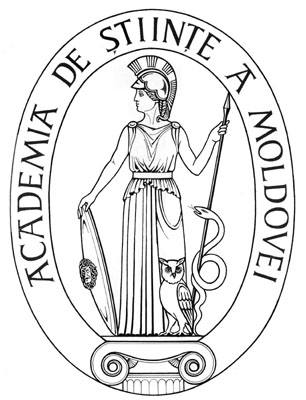 ACADEMY OF SCIENCES OF MOLDOVA1, Stefan cel Mare Ave. MD – 2001, Chisinau, Rep. of Moldova tel: (373 22) 27-14-78Fax: (373 22) 54-28-23E-mail: consiliu@asm.mdObiectivul general/IndicatorulSursaValoarea de referințăȚinta intermediară (media 2022–25)Ținta finală (media 2026–30)6. Rata de ocupare, media anuală, %BNS38,8 (2020)45,055,06. Rata de ocupare, media anuală, %BNS39,8 (2021) – efectiv7.Populația ocupată de 15-34 ani, ponderea în total populația ocupată, %BNS24,2 (2020)30,035,07.Populația ocupată de 15-34 ani, ponderea în total populația ocupată, %BNS29,7 (2020) – precizat28,9 (2021) – efectiv28.Ponderea locurilor de muncă informale în totalul locurilor de muncă, %BNS22,4 (2020)20,018,028.Ponderea locurilor de muncă informale în totalul locurilor de muncă, %BNS22,4 (2020) – precizat22,8 (2021) – efectiv-Procentul tinerilor fără ocupație, educație sau formare profesională (Tineri NEET), ODD 8.6.1., categorie de vârstă 15-29 de aniBNS26,0 (2020) – efectiv26,4 (2021) – efectiv